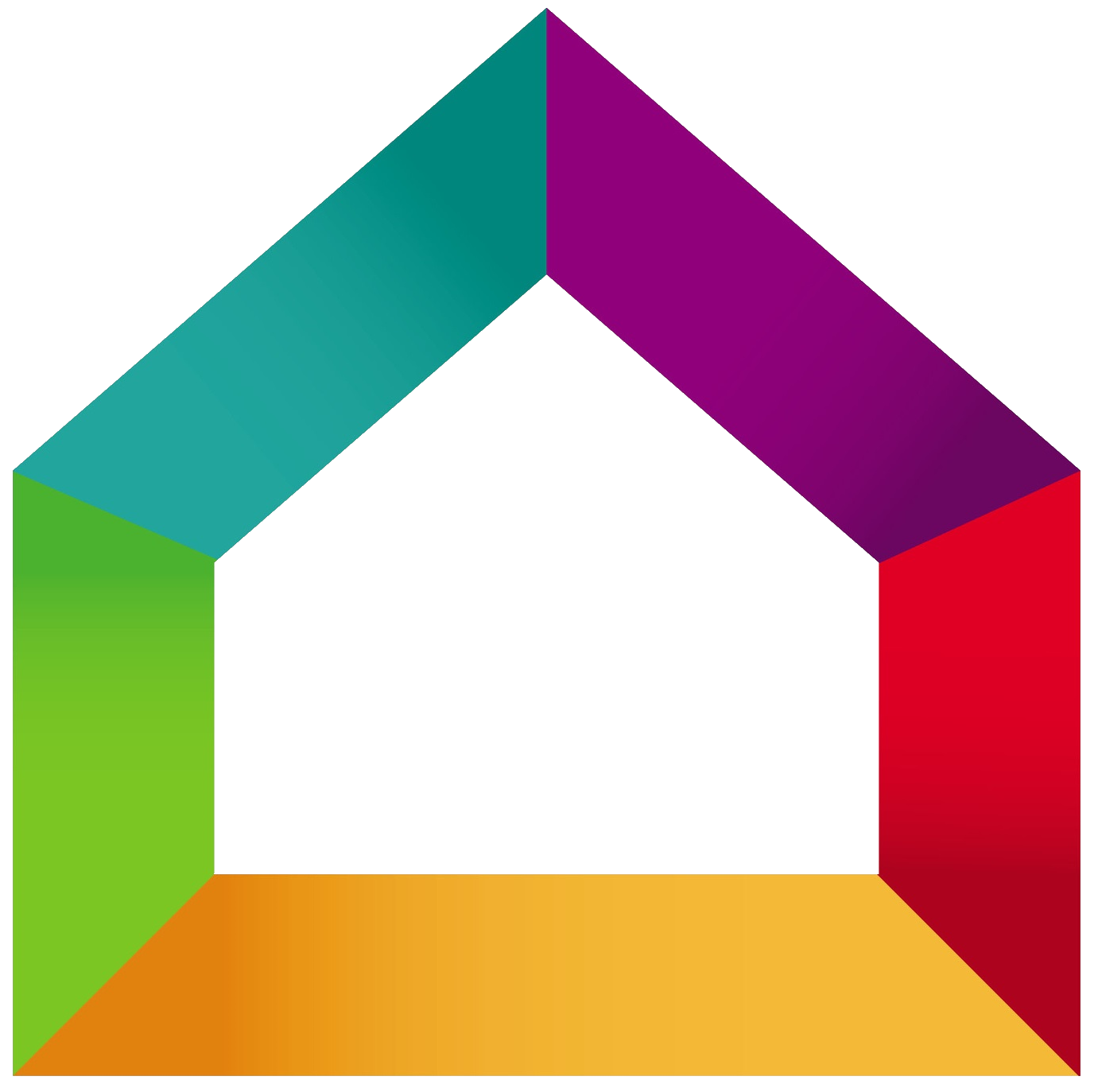 BATI’RENOV	Entreprise Bati’renov15 rue de la république78000 VersaillesTel : 01.02.03.04.05Mail : contact@bati-renov.comConditions de règlement :Acompte de 20% à la commande  979,00 €Acompte de 30% au début des travaux  1468,50 €Solde à la livraison, paiement comptant dès réceptionMerci de nous retourner un exemplaire de ce devis Signé avec votre nom et revêtu dela mention « Bon pour accord et commande »DésignationUnitéQuantitéPrix unitaireTotal HTRénovation d’un pavillonRénovation de la façadeRénovation de la façade par enduit minéral et chauxm²10030,00 €300,00 €Remplacement de menuiserieRemplacement complet de menuiseries extérieures (porte d’entrée ; porte-fenêtre ; fenêtres)U 14000,00 €4000,00€Rénovation des mursRénovation d’un mur tapissém²                1510,00 €150,00 €